DAN - die anderen Nachrichten 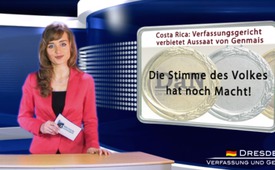 Costa Rica: Verfassungsgericht[...] verbietet Aussaat von Genmais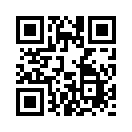 Auf der Grundlage eines Pflan-
zenschutzgesetzes  hatte  die
„nationale  Kommission  für
Biosicherheit“  in  Costa  Rica
entschieden,  die  ...Auf der Grundlage eines Pflanzenschutzgesetzes  hatte  die
„nationale  Kommission  für
Biosicherheit“  in  Costa  Rica
entschieden,  die  gentechnisch
veränderten Maissorten (MON88017,  MON-603  und  MON89034)  des  Saatgutkonzerns
„Monsanto  Delta  &  Pine  Semillas“ in Costa Rica zuzulassen.  Verschiedene  Organisationen  haben  nun  eine  Klage
eingereicht,  welche  die  Verfassungsmäßigkeit  dieses  Gesetzes  in  Frage  stellt.  In  der
Klageschrift  wird  angezweifelt, ob das Gesetz das Recht
auf  eine  gesunde  und  ökologisch  ausgeglichene  Umwelt
respektiert.  Außerdem  wären
der Öffentlichkeit nicht ausreichend  Beteiligungsrechte  eingeräumt worden.
Am 1. Februar 2013 nahm das
höchste  Gericht  Costa  Ricas
die Klage an – dadurch gibt es
nun  eine  einstweilige  Verfügung,  die  bis  zum  Ende  der
gerichtlichen Prüfung die Aussaat  genveränderten  Saatguts
in  Costa  Rica  verbietet.  Die
Stimme  des  Volkes  hat  also
durchaus noch Macht!
Die  Gentechnik-kritische  Bewegung Costa Ricas hat durch
dieses  Moratorium  Zeit  gewonnen, um weiter gegen die
Pläne der internationalen Gentechnikkonzerne  zu  mobilisieren.von Author ???Quellen:Originaltext, „Zeitenschrift“, Ausgabe 75/2013 http://amerika21.de/2013/02/77369/genmais-costaricaDas könnte Sie auch interessieren:#Gentechnik - Gefahren der Gentechnik - www.kla.tv/Gentechnik

#DaN - Die anderen Nachrichten - www.kla.tv/DaNKla.TV – Die anderen Nachrichten ... frei – unabhängig – unzensiert ...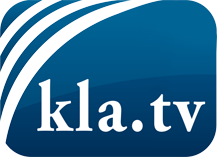 was die Medien nicht verschweigen sollten ...wenig Gehörtes vom Volk, für das Volk ...tägliche News ab 19:45 Uhr auf www.kla.tvDranbleiben lohnt sich!Kostenloses Abonnement mit wöchentlichen News per E-Mail erhalten Sie unter: www.kla.tv/aboSicherheitshinweis:Gegenstimmen werden leider immer weiter zensiert und unterdrückt. Solange wir nicht gemäß den Interessen und Ideologien der Systempresse berichten, müssen wir jederzeit damit rechnen, dass Vorwände gesucht werden, um Kla.TV zu sperren oder zu schaden.Vernetzen Sie sich darum heute noch internetunabhängig!
Klicken Sie hier: www.kla.tv/vernetzungLizenz:    Creative Commons-Lizenz mit Namensnennung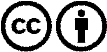 Verbreitung und Wiederaufbereitung ist mit Namensnennung erwünscht! Das Material darf jedoch nicht aus dem Kontext gerissen präsentiert werden. Mit öffentlichen Geldern (GEZ, Serafe, GIS, ...) finanzierte Institutionen ist die Verwendung ohne Rückfrage untersagt. Verstöße können strafrechtlich verfolgt werden.